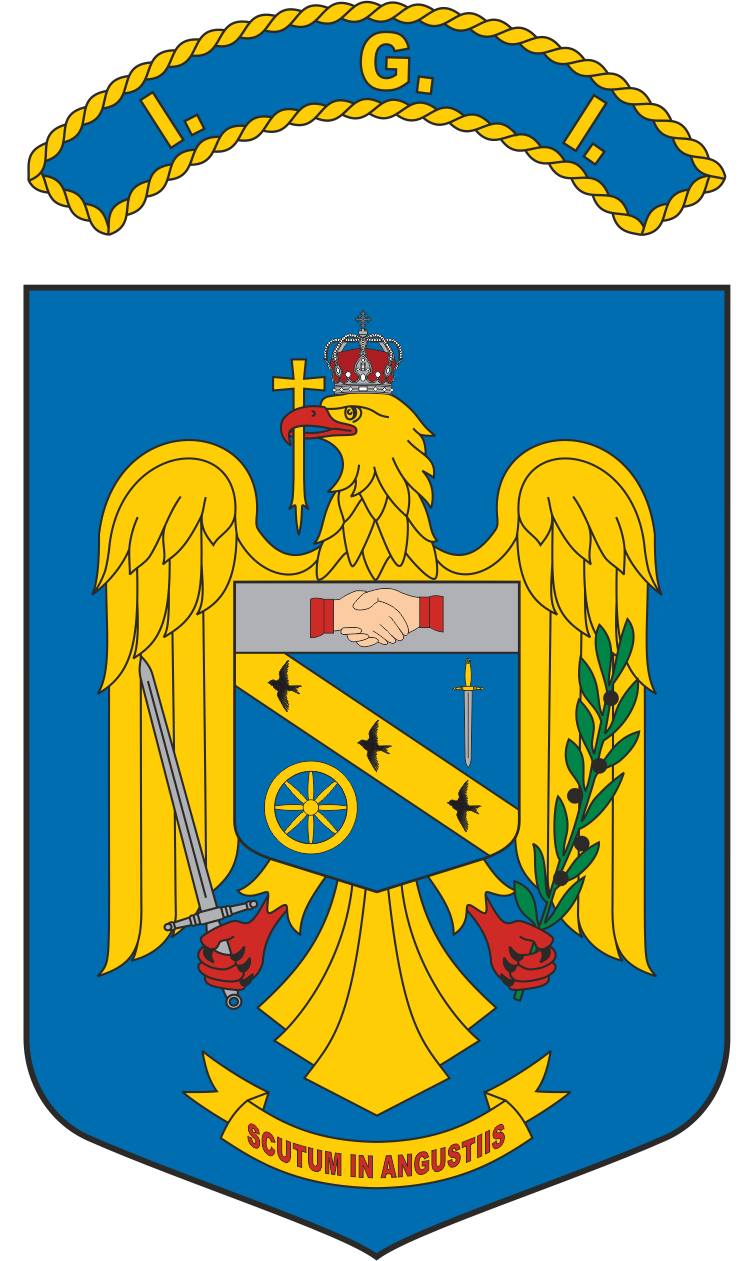 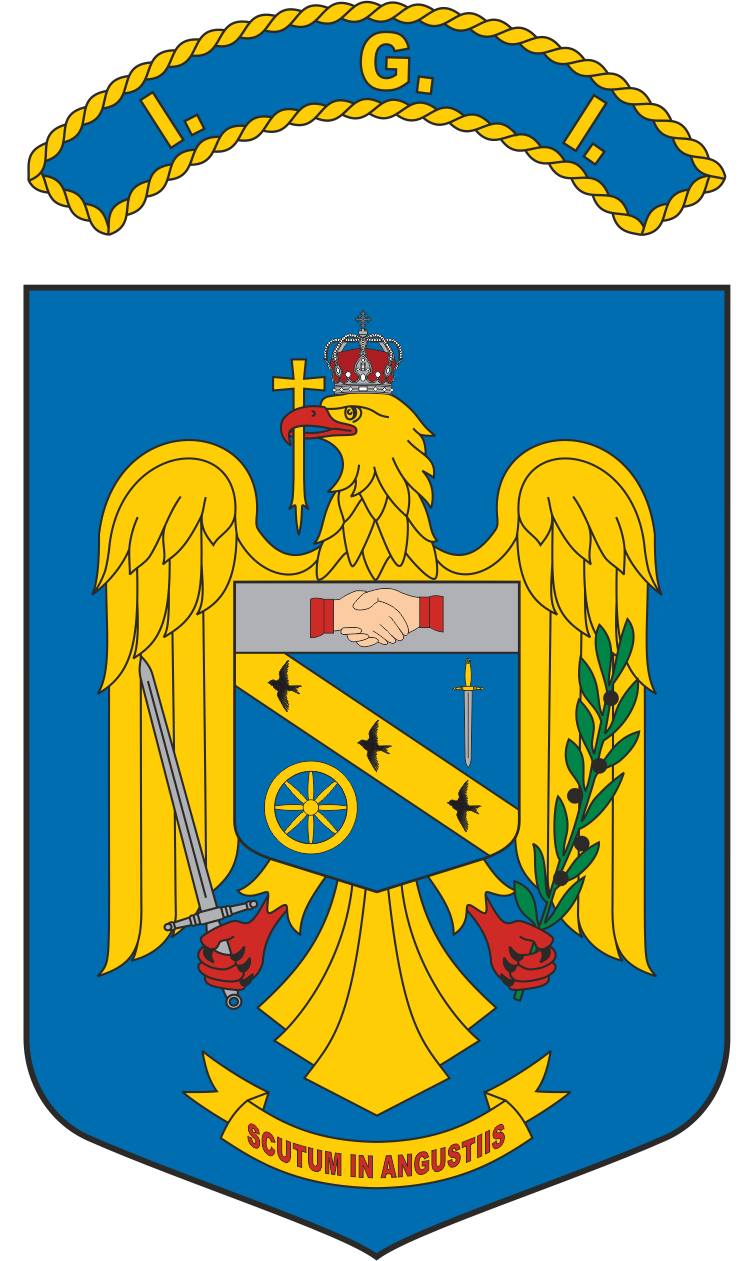 În atenţia candidaţilor înscrişi la concursul organizat de către Inspectoratul General în data de 10.09.2022, în vederea ocupării funcției vacante de ofițer specialist II din cadrul Centrului Regional de Proceduri și Cazare a Solicitanților de Azil Galați- Proceduri Administrative și Judiciare de Azil, prevăzută la poziția nr. 9 din Statul de Organizare al Centrului Regional de Proceduri și Cazare pentru Solicitanții de Azil Galați, prin încadrare directăUrmare a solicitărilor de reanalizare a dosarelor de recrutare, transmise până la data de 06.09.2022, ora 12:00, conform precizărilor nr. 28504 din data de 05.09.2022, pentru candidații regăsiți în tabelul de mai jos, înscriși la concursul organizat în vederea ocupării unui post vacant de ofițer de poliție, prin încadrare directă, din cadrul Centrului Regional de Proceduri și Cazare a Solicitanților de Azil Galați- Proceduri Administrative și Judiciare de Azil, prevăzut la poziția nr. 9 din Statul de Organizare al Centrului Regional de Proceduri și Cazare pentru Solicitanții de Azil Galați, cu recrutare din sursă externă, comisia de concurs își menține decizia de încetare a procedurii de concurs pentru următorii candidați:PREŞEDINTELE COMISIEI DE CONCURSMembrii comisiei de concurs/examen                                                                                                      Secretarul comisiei de concursNr. crt.Codul unic de identificare al candidatuluiMotivul respingerii28148Candidatul a fost declarat INAPT din punct de vedere medical de către medicul de unitate;28293Candidatul a depus dosarul de recrutare în volum incomplet, în sensul că nu a depus copia certificatului de căsătorie;